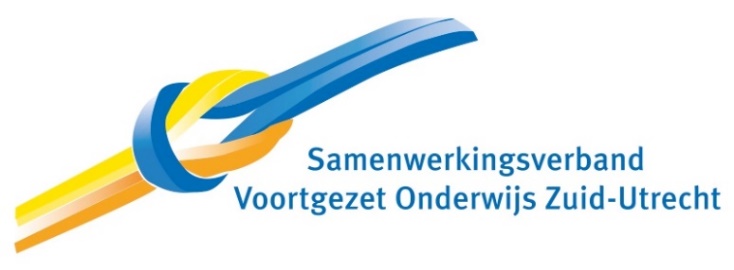 Permanente Commissie Leerlingenzorg(PCL extra steun)Werkwijze en taken1	Taken PCL extra steunDe Permanente commissie leerlingenzorg (in het kort: PCL extra steun) heeft de volgende taken:Het adviseren van de directeur-bestuurder van het SWV over een aanvraag voor een bovenschools ondersteuningsarrangement als de ondersteuningsbehoefte van de leerling daar aanleiding toe geeft. De bovenschoolse voorziening (Doorstart, de Linie, OPDC) is tijdelijk en gericht op terug- of doorstroming. Voor het toekennen van arrangementen Doorstart en de Linie (zij instroom) neemt de gedragsdeskundige van de Linie deel aan het overleg; zij heeft een adviserende rol bij dit overleg;een arrangement Kleine Prins voor leerlingen die door lichamelijke problemen niet in staat zijn de school volledig te bezoeken;inzet van het thuiszittersteam voor leerlingen die meestal volledig thuis zijn komen te zitten;enkele, weinig voorkomende, andere arrangementen zoals bijv. een arrangement voor het Schoonhovens College.Het geven van adviezen aan de directeur-bestuurder van het SWV over aanvragen voor een VSO-arrangement voor leerlingen van scholen uit ons SWV. Voor deze leerlingen is een zogenaamde toelaatbaarheidsverklaring (TLV) nodig welke door de directeur-bestuurder van het SWV wordt afgegeven. Het kan hierbij gaan om leerlingen waarbij de ondersteuningsbehoefte van een leerling groter is dan een reguliere school vanuit de basisondersteuning, meestal aangevuld met extra ondersteuning, kan bieden.Het kunnen leerlingen zijn met lichamelijke en/of verstandelijke beperkingen, langdurig zieke leerlingen of leerlingen met epilepsie (cluster 3). Het kan ook gaan om leerlingen met ernstige gedragsproblemen en/of psychiatrische problemen (voormalig cluster 4).Ook adviseert de PCL over aanvragen voor onder-instromers in het VSO voor leerlingen die in ons SWV gebied wonen. De aanvragen worden door de VSO school gedaan.Het geven van adviezen over toelaatbaarheid aan de directeur-bestuurder van het SWV over aanvragen voor Praktijkonderwijs voor leerlingen die qua cognitieve vermogens en leerachterstanden praktijkgericht onderwijs behoeven. Ook geeft de PCL toelaatbaarheidsverklaringen af voor zij-instromers voor het Praktijkonderwijs.Het beoordelen van de evaluaties van de eerder toegewezen arrangementen en indien nodig kan een arrangement daardoor verlengd of aanpast worden.Het beoordelen en toekennen van crisisplaatsingen.  Het terugdringen van het aantal thuiszitters o.a. door het toekennen van arrangement thuiszitters team Redl of het inschakelen van Marlies Brommersma, orthopedagoog van het SWV. Het beantwoorden van onderwijs-hulpvragen (middels consultaanvraag) of voor leerlingen die nieuw in ons SWV gebied komen wonen.Het horen van ouders en scholen bij een verschil van inzicht over een aanvraag voor een bovenschools arrangement of een TLV. Na horing en/of nader onderzoek, adviseert de PCL de directeur-bestuurder over het te nemen besluit betreffende dit verschil van inzicht.Evalueren en analyseren van bovenstaande gegevens op school- en SWV-niveau en voorbereiden van rapportages. Hierbij wordt gebruik gemaakt van de monitor module binnen Onderwijs Transparant.Het leveren van een bijdrage aan de beleidsvoorbereiding op het SWV-niveau.2	Werkwijze PCL extra steunDe PCL extra steun vergadert iedere week op woensdagmiddag.De aanvragen voor arrangementen worden door de school digitaal aangeleverd via Onderwijs Transparant (OT). Een lid checkt of het dossier compleet is. Is dat niet zo dan wordt het dossier teruggezet naar de school met het verzoek om het aan te vullen. Als het dossier compleet is, wordt het de vrijdag, voorafgaand aan de vergadering, op de agenda gezet. Beide leden van de PCL bereiden de dossiers voor. Tijdens de vergadering geeft een van hen een samenvatting van het dossier en na bespreking doen de leden een voorstel voor een besluit aan de directeur-bestuurder van SWV VO Zuid - Utrecht. Als er nog onduidelijkheden zijn, neemt een van de leden contact op met de aanmelder en vraagt om verduidelijking. De communicatie vindt veelal plaats via het logboek van OT.De directeur-bestuurder neemt officieel het besluit. Het besluit wordt binnen Onderwijs Transparant vastgelegd. Als het besluit afwijkt van de aanvraag dan wordt dat gemotiveerd en mondeling toegelicht. Over het afgeven van een Toelaatbaarheidsverklaring voor het Voortgezet Speciaal Onderwijs (TLV-VSO) ontvangen de aanvragende school, de ouder(s)/verzorgers en de uitvoerende school (indien bekend) een getekend exemplaar.3	Werkwijze PCL betreffende horingenDe school beschrijft in het OPP en/of in OT dat er een verschil van inzicht is. Bij kopje ‘wat vinden de ouders’ beschrijven ouders wat ze vinden van een plaatsing op het VSO, eventueel aangevuld met redenen waarom deze oplossing niet passend is.De PCL stelt zich goed op de hoogte van het dossier en wil komen tot een goed gewogen besluit, waarbij inzichten van alle partijen over de beste onderwijsondersteuning, meegenomen worden.Het SWV nodigt de ouders uit. De ouders mogen zich laten ondersteunen door mensen die hen bijstaan, zoals hulpverleners. De school wordt eveneens uitgenodigd.Er vindt een ‘onafhankelijke’ horing plaats van circa 1 uur.  In principe hoort de PCL de ouders en de school tegelijkertijd, omdat dan hoor- en wederhoor tegelijk mogelijk is. Als de school of ouders aangeven dat dit niet wenselijk of haalbaar is, dan organiseert de PCL gescheiden hoor-momenten. Ook kan de PCL ambtshalve informatie inwinnen.Het is nadrukkelijk de bedoeling dat de partijen gehoord worden inzake de onderwijsbehoeften, voor-en tegens van de voorgestelde oplossing, en de bezwaren. De horing heeft het karakter van vragen stellen en antwoorden geven. Zo kan de PCL het best tot een afgewogen besluit komen.Na de hoorzitting wordt er vaak nog extra info ingewonnen bij betrokken partijen. Er wordt een verslag gemaakt van de horing; deze wordt in OT gezet en verstuurd aan de ouders.De PCL besluit binnen de termijn van 6 weken (mogelijk met een wettelijke termijn van 4 weken verlenging) en geeft dit besluit aan de directeur-bestuurder, en vervolgens aan de ouders en de school.De PCL besluit in principe in unanimiteit. In het bijzondere geval van onderling verschil van inzichten, consulteert de PCL een derde deskundige. 